ŽUPANIJA VARAŽDINSKA				                     	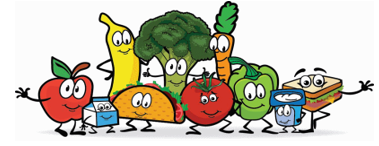 OPĆINA TRNOVEC BARTOLOVEČKIOSNOVNA ŠKOLA TRNOVECU Trnovcu, 30. listopada 2022.g.	PRODUŽENI BORAVAKRUČAK ZA MJESEC STUDENI - 2022.PS: U slučaju potrebe kuharica zadržava pravo promjene jelovnika. Ravnateljica: Radmila SačićDANDATUMOBROKUtorak   1.11.2022.SVI SVETISrijeda   2.11.2022.GULAŠ S KRUMPIROM, KRUH, KLIPIĆČetvrtak   3.11.2022.PILEĆI FRITESI, POVRĆE NA MASLACU, KRUHPetak   4.11.2022.PEČENA SVINJETINA, RIZI BIZI, SALATA, BIJELA PITAPonedjeljak  7.11.2022.PANIRANA PILETINA, POMFRIT, KEČAP, KRUHUtorak  8.11.2022.PEČENO MESO, SVRDLA, SALATASrijeda  9.11.2022.FINO VARIVO S MESOM, KRUH, KRAFNAČetvrtak  10.11.2022.DINOSAURI, PEČENI KRUMPIR, KEČAPPetak  11.11.2022.ŠPAGETI BOLONJEZ, KRUH, SALATAPonedjeljak  14.11.2022.SAFALADA, PEČENI KRUMPIR, KEČAP, KEKSIUtorak  15.11.2022.PIZZA POPS PILEĆE OKRUGLICE, ZELENA SALATA S KRUMPIROMSrijeda  16.11.2022.VARIVO – POVRTNI MIKS, KRUH, BANANAČetvrtak  17.11.2022.FILE NA ŽARU, ĐUVEČ S RIŽOM, SALATA, KOLAČPetak  18.11.2022.Dan sjećanja na žrtve Domovinskog rata i Dan sjećanja na žrtvu Vukovara i ŠkabrnjePonedjeljak  21.11.2022.FINO VARIVO S MESOM, KRUHUtorak  22.11.2022.PLJESKAVICA, POMFRIT, KEČAPSrijeda  23.11.2022.JUNEĆI PAPRIKAŠ, PALENTA, KRUHČetvrtak  24.11.2022.PEČENI BATAK, MLINCI, SALATAPetak  25.11.2022.MLJEVENO MESO, PUŽIĆIPonedjeljak  28.11.2022.PEČENA SVINJETINA, HAJDINA KAŠA, JABUKAUtorak  29.11.2022.PILEĆI PAPRIKAŠ, TJESTENINA, SALATASrijeda  30.11.2022.RIBLJI ODRESCI, FRANCUSKA SALATA, BANANA